§2481.  Product filing and approval -- Article 101.  Filing of product with commission.  Insurers and 3rd-party filers seeking to have a product approved by the commission shall file the product with, and pay applicable filing fees to, the commission.  Nothing in this chapter may be construed to restrict or otherwise prevent an insurer from filing its product with the insurance department in any state where the insurer is licensed to conduct the business of insurance, and such filing is subject to the laws of the states where filed.[PL 2003, c. 680, §1 (NEW).]2.  Commission to establish filing and review processes.  The commission shall establish appropriate filing and review processes and procedures pursuant to commission rules and operating procedures.  Notwithstanding any other provision of this chapter, the commission shall promulgate rules to establish conditions and procedures for providing public access to product filing information.  In establishing such rules, the commission shall consider the interests of the public in having access to such information, as well as protection of personal medical and financial information and trade secrets that may be contained in a product filing or supporting information.[PL 2003, c. 680, §1 (NEW).]3.  Product approved by commission may be sold in certain compacting states.  Any product approved by the commission may be sold or otherwise issued in those compacting states in which the insurer is legally authorized to do business.[PL 2003, c. 680, §1 (NEW).]SECTION HISTORYPL 2003, c. 680, §1 (NEW). The State of Maine claims a copyright in its codified statutes. If you intend to republish this material, we require that you include the following disclaimer in your publication:All copyrights and other rights to statutory text are reserved by the State of Maine. The text included in this publication reflects changes made through the First Regular and First Special Session of the 131st Maine Legislature and is current through November 1. 2023
                    . The text is subject to change without notice. It is a version that has not been officially certified by the Secretary of State. Refer to the Maine Revised Statutes Annotated and supplements for certified text.
                The Office of the Revisor of Statutes also requests that you send us one copy of any statutory publication you may produce. Our goal is not to restrict publishing activity, but to keep track of who is publishing what, to identify any needless duplication and to preserve the State's copyright rights.PLEASE NOTE: The Revisor's Office cannot perform research for or provide legal advice or interpretation of Maine law to the public. If you need legal assistance, please contact a qualified attorney.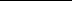 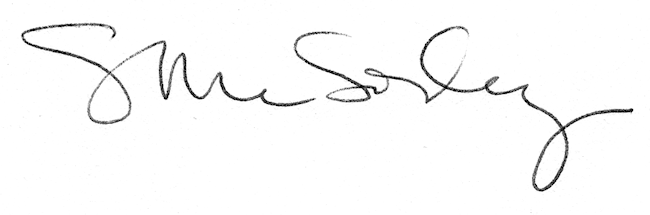 